АНКЕТА УДОВЛЕТВОРЕННОСТИ ПОКУПАТЕЛЯ	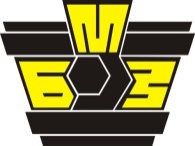 ВАШИ КОНТАКТНЫЕ ДАННЫЕКАКУЮ ПРОДУКЦИЮ ВЫ ПОКУПАЕТЕ У БМЗ?КАКУЮ ПРОДУКЦИЮ ВЫ ХОТЕЛИ БЫ ВИДЕТЬ В ПОРТФЕЛЕ БМЗ ДОПОЛНИТЕЛЬНО?Насколько вероятно, что Вы порекомендуете нашу компанию другим потребителям? (по шкале от 1 до 10 баллов)ЧТО ПОЗВОЛИЛО БЫ ВАМ ПОКУПАТЬ У БМЗ БОЛЬШЕ?ОЦЕНИТЕ ВСЕ ПРОДУКТЫ И СЕРВИСЫ БМЗ В СРАВНЕНИИ С КОНКУРЕНТАМИПо десятибалльной шкале от 1 (полностью не удовлетворен), до 10 (полностью удовлетворен).ЧТО БЫ ВЫ ХОТЕЛИ УЛУЧШИТЬ В ПРОДУКТАХ И СЕРВИСЕ БМЗ?В КАКИХ ЗНАЧИМЫХ ПРОЕКТАХ УЧАСТВУЕТ НАША ПРОДУКЦИЯ? (из известных вам)Благодарим за участие в опросе!С уважением и надеждой на взаимовыгодное сотрудничествоНАЗВАНИЕ ОРГАНИЗАЦИИФИОДОЛЖНОСТЬКОНТАКТНЫЙ ТЕЛЕФОНE-MAILДАТА ЗАПОЛНЕНИЯЗаготовкаМеталлокордАрматура в пруткахБортовая проволокаАрматура в бухтахПроволока РМЛКатанкаХолоднодеформированная арматураКруглый прокат в пруткахХолоднодеформированная проволокаКруглый прокат в бухтахДругие виды проволокиТрубыФибра12345678910Изменение условий оплатыРасширение продуктового портфеляСокращение сроков производстваСокращение сроков производстваУлучшение качества продукцииСоблюдение сроков поставкиДругоеПараметры оценкиСталеплавильное производствоСталеплавильное производствоПрокатное производствоПрокатное производствоТрубное производство Трубное производство Метизное производствоМетизное производствоБМЗКонкурентБМЗКонкурентБМЗКонкурентБМЗКонкурентКачествоУпаковкаМаркировкаЭксплуатацияУсловия и сроки поставкиПолнота сопроводительной документацииОперативность согласования документацииКомпетентность и коммуникабельность персоналаОперативность рассмотрения претензий и отзывов